Министерство образования Омской области бюджетное профессиональное образовательное учреждениеОмской области «Омский автотранспортный колледж» УПРАВЛЕНИЕ ОРГАНИЗАЦИЕЙ ПРОФЕССИОНАЛЬНЫХ ПРОБ ОБУЧАЮЩИХСЯ ОБЩЕОБРАЗОВАТЕЛЬНЫХ ОРГАНИЗАЦИЙМатериалы презентации практики15 июня 2018 годаОмск, 2018ББК 74.57   У67  У67		Управление организацией профессиональных проб обучающихся общеобразовательных организаций: материалы презентации практики.- Омск, 15 июня 2018г. / БПОУ «Омский АТК».- Омск: БПОУ «Омский АТК», 2018. – 40 с.ББК 74.57                                     © БПОУ «Омский АТК», 2018СОДЕРЖАНИЕСОГЛАШЕНИЕО СОТРУДНИЧЕСТВЕ №г. Омск                                                                   «____»______________20___ г.Бюджетное профессиональное образовательное учреждение Омской области «Омский автотранспортный колледж», именуемое в дальнейшем «Колледж»,  в лице директора Гурьяна Леонида Викторовича,   действующего на основании Устава,  с одной стороны и                                                                                                                            Департамент образования Администрации города Омска, именуемое в дальнейшем «Департамент», в  лице    директора  Елецкой Инны Борисовны, действующей на основании Устава,  с другой стороны заключили настоящее Соглашение о нижеследующем:Предмет СоглашенияСтороны, исходя из принципов сотрудничества и взаимной ответственности за осуществление совместной деятельности, договорились  осуществлять сотрудничество по организации профессиональной ориентации обучающихся общеобразовательных учреждений г. Омска с целью их профессионального самоопределения и осознанного выбора основной профессиональной образовательной программы при поступлении в профессиональную образовательную организацию. 2. Порядок взаимодействия Сторон2.1. Колледж:2.1.1. Разрабатывает план профориентационной работы интерактивной направленности на основе сотрудничества с общеобразовательными учреждениями города Омска и Омской области.2.1.2. Разрабатывает,  утверждает и предоставляет на согласование  в Департамент программы профессиональных проб, моделирующих элементы конкретного вида профессиональной деятельности и обеспечивающих условия позитивного восприятия определенной профессиональной деятельности.2.1.3. Предоставляет в Департамент информацию о сроках проведения профориентационных мероприятий на базе колледжа.2.1.4. Организует и проводит на базе колледжа профориентационные мероприятия (профессиональные пробы, конкурсные мероприятия, дни открытых дверей и др.) для учащихся общеобразовательных учреждений.2.1.5. Проводит на базе общеобразовательных учреждений профориентационные встречи работников и обучающихся колледжа с учащимися  общеобразовательных учреждений.2.1.6. Принимает участие в региональных, муниципальных проектах и мероприятиях профориентационной направленности.2.1.7. Формирует информационно-справочные материалы (о  реализуемых в Колледже образовательных программах, профессиограммах, условиях приема в профессиональную образовательную организацию) для предоставления учащимся общеобразовательных учреждений.2.1.8. Осуществляет мониторинг эффективности профориентационной работы в целом и отдельных профориентационных мероприятий в частности.2.2. Департамент:2.2.1. Согласовывает программы профессиональных проб разработанных Колледжем.2.2.2. Принимает от Колледжа информацию о сроках проведения мероприятий профориентационной направленности. на базе Колледжа2.2.3. Информирует подведомственные общеобразовательные учреждения о проведении на базе колледжа в установленные сроки профориентационных мероприятий, включая профессиональные пробы.2.2.4. Оказывает содействие Колледжу в проведении на базе общеобразовательных учреждений профориентационных встреч с учащимися.  2.2.5. Оказывает содействие Колледжу в распространении информационно-справочных материалов (о  реализуемых в Колледже образовательных программах, профессиограммах, условиях приема в профессиональную образовательную организацию) в подведомственных общеобразовательных учреждениях.3. Срок действия соглашения, порядок его изменения и расторжения3.1. Настоящее Соглашение является бессрочным и вступает в силу с момента подписания Сторонами.Настоящее Соглашение может быть изменено или дополнено по согласию Сторон.  Внесение изменений  и дополнений  в настоящее Соглашение производится путем заключения Сторонами дополнительного соглашения.Каждая из Сторон имеет право в одностороннем порядке расторгнуть настоящее Соглашение, предупредив в письменном виде другую Сторону за два месяца до предполагаемой даты расторжения.3.4.	Настоящее Соглашение составлено в двух экземплярах, имеющих равную юридическую силу, по одному экземпляру для каждой из Сторон.Юридические адреса СторонДОГОВОР О СОТРУДНИЧЕСТВЕ В СФЕРЕ ОБРАЗОВАНИЯг. Омск                                                                                       «____» ___________ _____ г.Бюджетное учреждение Омской области «Центр профессиональной ориентации и психологической поддержки населения», именуемое в дальнейшем «Учреждение», в лице директора Рыбниковой Натальи Владимировны, действующего на основании Устава, с одной стороны, и бюджетное профессиональное образовательное учреждение Омской  области «Омский автотранспортный колледж» в лице  директора Гурьян Леонида Викторовича, действующего на основании Устава, именуемое в дальнейшем Учреждение  профессионального образования, с другой стороны, совместно именуемые «Стороны» заключили настоящее Соглашение о нижеследующем.ПРЕДМЕТ ДОГОВОРА1.1. Предметом настоящего договора является сотрудничество в рамках реализации регионального профориентационного проекта «Экономика в руках молодого поколения» по подготовке квалифицированных кадров для предприятий Омской области.2. ВЗАИМНЫЕ ОБЯЗАТЕЛЬСТВА СТОРОНПО НАСТОЯЩЕМУ ДОГОВОРУ2.1. Для выполнения поставленных в п. 1.1 настоящего договора целей Центр обязуется:2.1.1. Осуществлять совместную деятельность посредством планирования мероприятий, направленных на реализацию предмета настоящего договора:- организация обучающихся общеобразовательных организаций для участия в мероприятиях, направленных на формирование осознанного выбора конкретной профессии, профессиональной образовательной организации;- совместно с Учреждением и образовательными организациями формирует план - график адресной профориентационной работы с обучающимися, объединенных по типу профессиональной направленности;- проведение индивидуальных, групповых занятий и массовых мероприятий с обучающимися Организации, способствующие повышению мотивации на получение профессии и дальнейшей успешной адаптации на рынке труда, в том числе экскурсии с проведением профессиональных проб, Дней профессий, Дней специальностей;- участие в организации мероприятий, направленных на решение вопросов по сопровождению непрерывного сопровождения профессионального развития молодежи.2.2. Для достижения поставленных в п. 1.1 настоящего договора целей Организации обязуется:2.2.1. Осуществлять совместную деятельность посредством планирования мероприятий, направленных на реализацию предмета настоящего договора.2.2.2. Обеспечивать присутствие участников запланированных мероприятий психолого-профориентационной направленности.2.2.3.Осуществлять материально-техническое сопровождение профориентационных мероприятий (мультимедийное оборудование).2.3. Неотъемлемой частью данного договора является утвержденный план совместной деятельности.СРОК ДЕЙСТВИЯ ДОГОВОРА И ПОРЯДОК ЕГО РАСТОРЖЕНИЯ3.1. Настоящий договор вступает в силу с момента его подписания и исполняется сторонами взятых на себя обязательств, в соответствии с планом совместной деятельности. 3.2. Досрочное расторжение договора может иметь место по соглашению сторон либо по основаниям, предусмотренным действующим на территории Российской Федерации гражданским законодательством.3.3. Настоящий договор может быть расторгнут в одностороннем порядке. При этом сторона, желающая расторгнуть договор, должна сообщить о своих намерениях другой стороне не менее чем за две недели до его расторжения.ПРОЧИЕ УСЛОВИЯ4.1. Настоящий договор не предусматривает взаимных расчетов сторон.4.2. Все изменения, дополнения к договору действительны только в том случае, если они составлены в письменной форме и подписаны обеими сторонами.4.3. Договор составлен в двух подлинных экземплярах, по одному для каждой из сторон.ЮРИДИЧЕСКИЕ АДРЕСА И РЕКВИЗИТЫ СТОРОН бюджетное профессиональное образовательное учреждение Омской области «Омский автотранспортный колледж»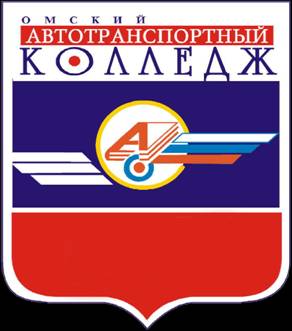 Система менеджмента качестваПОЛОЖЕНИЕ  Об организации и проведении  профессиональных проб для обучающихся общеобразовательных школ  на базе БПОУ «Омский АТК»2018тСистема менеджмента качестваПоложение Об организации и проведении  профессиональных проб для обучающихся общеобразовательных школ на базе БПОУ «Омский АТК» П-ОАТК-03. 50 - 2018ДАТА ВВЕДЕНИЯ: «_____»__________ 2018 г. 	             КОНТРОЛЬНЫЙ ЭКЗЕМПЛЯР	УЧТЕННЫЙ  ЭКЗЕМПЛЯР №______1. Общее положение1.1. Нормативную правовую базу разработки Положения об организации и проведении профессиональных проб в  БПОУ «Омский автотранспортный колледж» составляют:Федеральный Закон «Об образовании в Российской Федерации» РФ от 29.12.2012г. № 273-ФЗПрофессиональный стандарт "Педагог профессионального обучения, профессионального образования и дополнительного профессионального образования",  утв. приказом Министерства труда и социальной защиты РФ от 8 сентября 2015 г. N 608н)Концептуальная модель организации профориентационной работы со школьниками в системе образования Омской области, приложение к распоряжению Министерства образования Омской области от 05.03.2018 №534Устав БПОУ «Омский АТК»,  утвержденный  распоряжением Министерства образования Омской области от 11.09.2014 № 2975 с изменениями от 29.04.2015 №1774 и от 07.09.2015 №3451.1. 2. В современных условиях рациональное использование трудовых ресурсов является необходимым фактором развития производства. Причины неэффективной профессиональной деятельности многочисленны, однако,  большая их часть связана с физиологическими, психическими и социальными особенностями работников. Поэтому обучающимся важно, как можно раньше определиться с профессиональными интересами, склонностями, состоянием здоровья, необходимыми знаниями, умениями и навыками. Все эти вопросы помогает решить профориентационная работа. Формы профориентационной работы достаточно разнообразны, особое место среди них занимают  профессиональные пробы.1.3. Настоящее Положение   определяет подходы и требования к организации и проведению профессиональных проб.               1.4. Профессиональная проба - это профессиональное испытание, моделирующее элементы конкретного вида профессиональной деятельности, имеющее завершенный вид, способствующее сознательному, обоснованному выбору профессии.В процессе профессиональных проб учащиеся знакомятся с психофизиологическими, интеллектуальными и коммуникативными качествами личности, необходимыми для работы по прогнозируемым профессиям (специальностям).             1.5. Цель организации профессиональных проб  - создание условий для профессионального самоопределения обучающихся.            1. 6.  Задачи профессиональных проб: познакомить обучающихся с профессиями и специальностями, содержанием и характером труда работников, специалистов; развить и укрепить интерес к будущей профессии;оказать обучающимся помощь в профессиональном самоопределении;развить интерес к конкретной профессиональной деятельности 2. Управление   организацией  профессиональных проб2.1.  Общее руководство подготовкой,  контроль за организацией  и проведением профессиональных  проб осуществляет ответственный секретарь приемной комиссии.2.2. В функциональные обязанности которого, в части организации профессиональных проб,  входят:взаимодействие с организациями, с которыми заключены договоры о сотрудничестве в части организации профессиональных проб; взаимодействие с общеобразовательными организациями: согласование даты, времени, количества участников;подготовка проектов приказов о назначении ответственных за организацию  и     проведение профессиональных проб; проведение мониторинга эффективности профессиональных проб, подготовка  отчета о результатах мониторинга. участие в оценке эффективности профориентационной работы. 2.3. Профессиональные  пробы осуществляются мастерами производственного обучения. Основными функциями педагогического работника, ведущего профессиональные пробы являются:-     участие в разработке программы профессиональной пробы;.- определение  количества необходимого расходного материала; предоставление заявок на приобретение расходного материала руководителю отдела практики и производства;- разработка технологической карты профессиональной пробы с выделением этапов, уровней сложности выполнения заданий; подбором инструментов, технологической документации,  разработкой критериев оценки выполнения профессиональных проб или их этапов. - обеспечение  в процессе проведения профессиональной пробы сознательной дисциплины, проведение    инструктажа по охране труда, контроль    санитарно-бытовых      условий      выполнения      правил      пожарной     безопасности, -электробезопасности, применение средств пожаротушения и средства индивидуальной защиты;- консультирование обучающихся по вопросам профессионального самоопределения, профессионального развития, профессиональной адаптации на основе результатов прохождения профессиональной пробы.3. Этапы организации и проведения профессиональных проб3.1. Подготовительный этап проведения  профессиональной пробы           3.1.1. Подача информации о проведении профессиональных проб в рамках проекта «Порофориентация 360»3.1.2. В начале учебного года, в сентябре,  в организации, с которыми заключен договор в части организации и проведения профессиональных проб,  направляется информационное письмо  о приглашении учащихся 8, 9, 10, 11 классов для участия в профессиональных пробах.  3.1.3  На основании заявок общеобразовательных организаций,  формируется график проведения профессиональной проб с указанием даты, времени и количества обучающихся. 3.1.4.  Дата проведения профессиональных проб определяется колледжем по согласованию с администрацией общеобразовательных организаций.           3.1.5.  Дата проведения  и участники профессиональных проб утверждаются приказом директора колледжа.           3.1.5.  За 1 день до проведения профессиональной пробы  мастера производственного обучения производят дооснащение площадки (при необходимости),  проверку  оборудования и наличия необходимого расходного материала для проведения профессиональной пробы 3.2.  Основной этап проведения профессиональных проб  3.2.1.  Профессиональные  пробы проходят в учебно-производственных мастерских  БПОУ «Омский АТК»3.2.2 Регистрация участников профессиональных проб осуществляется в день проведения профессиональной пробы; 3.2.3. Инструктаж по охране труда и технике безопасности (далее - ОТ и ТБ) для участников профессиональных проб проводится в день поведения профессиональных проб. Запись оформляется в журнале. 3.2.4. После распределения рабочих мест и прохождения инструктажа по ОТ и ТБ участники знакомятся с информацией о регламенте проведения профессиональной пробы,   условиями допуска к рабочим местам, включая условия, разрешающие участникам покинуть рабочие места. Обучающиеся принимающие участие в профессиональных пробах, отвечают за безопасное использование всех инструментов, оборудования, вспомогательных материалов, которые они используют на площадке в соответствии с правилами техники безопасности.3.2.5. Выполнение профессиональной пробы  осуществляется в соответствии с Программой профессиональной пробы. 3..2.6. К каждому мастеру производственного обучения,  проводящему профессиональную пробу,  может быть одновременно прикреплено не более шести обучающихся.3.2.7. Все лица, находящиеся на площадке проведения профессиональных проб,  неукоснительно соблюдают Правила и нормы ОТ и ТБ.3.3 . Завершающий этап. этап проведения профессиональных проб 3.3.1. По окончании проведения профессиональной пробы проводится подведение итогов профессиональных проб,  заполняются анкеты удовлетворенности. Данные анкетирования обсуждаются на заседании Цикловой методической комиссии и заседании педагогического совета. 3.3.2. Обучающимся, прошедшим профессиональные пробы, выдается сертификат участия в профессиональных пробах,  заверенный печатью колледжа. 4.  Документация Деятельность по осуществлению профессиональных проб регламентируется  следующими  документами:-   Настоящим Положением;  -   Приказом  директора колледжа об определении тем профессиональных проб      и назначении ответственных за проведение профессиональных проб; -   Программой  профессиональной пробы;-   Технологической   картой профессиональной пробы; -   Инструкциями   по охране труда и технике безопасности.Показатели эффективности профессиональных пробЛист регистрации измененийСведения об актуализацииМИНИСТЕРСТВО ОБРАЗОВАНИЯ ОМСКОЙ ОБЛАСТИбюджетное профессиональное образовательное учреждение Омской области  «Омский автотранспортный колледж»(БПОУ  «Омский АТК»)ПРИКАЗ_______________	                                                                  №  __________   г.  ОмскО назначении ответственных за организацию и проведение профессиональных проб для обучающихся общеобразовательныхорганизаций              С целью  создания условий для профессионального самоопределения старшеклассников, максимальной информационной поддержки  выпускников  образовательных учреждений по вопросам выбора специальности     (профессии)    п р и к а з ы в а ю: Шмидт Нине Михайловне, руководителю Сектора УКОД, ответственному секретарю приемной  комиссии, осуществить общее руководство подготовкой, контроль за организацией и проведением профессиональных проб;  координацию деятельности сотрудников, занятых в проведении данного мероприятия. 2. Утвердить  следующие профессиональные пробы и ответственных за их проведение:3. Утвердить программы профессиональных проб.4. Мастерам производственного обучения, ответственным за проведение профессиональных проб,  в срок до 01.10.2018 разработать технологические карты профессиональных проб в соответствии с программой профессиональных проб.     5 .  Контроль  за исполнением данного приказа оставляю за собой.        Директор						                        Л.В. ГурьянМИНИСТЕРСТВО ОБРАЗОВАНИЯ ОМСКОЙ ОБЛАСТИбюджетное профессиональное образовательное учреждение Омской области  «Омский автотранспортный колледж»(БПОУ  «Омский АТК»)ПРИКАЗ______ ____________	                                                                  №  __________   г.  ОмскО проведении профессиональных проб для обучающихся общеобразовательных организаций г. Омска              С целью  создания условий для профессионального самоопределения старшеклассников, максимальной информационной поддержки  выпускников  образовательных учреждений по вопросам выбора специальности     (профессии) п р и к а з ы в а ю:      1. Провести профессиональные пробы для обучающихся школ  г. Омска, в соответствии с графиком. (Приложение 1) 2. Мастерам производственного обучения  Вороному  Юрию Алексеевичу (профессиональная проба «Вождение автомобиля»), Макаровскому  Константину Николаевичу  (профессиональная проба «Изготовление болта»), и.о. заведующего УПМ Вагнеру Николаю Андреевичу (профессиональная проба «Сварка горизонтального и вертикального швов»), ответственным за проведение профессиональных проб,  провести профессиональные пробы в соответствии с графиком.        3. Руководителю отдела практик и производства Теняковой Светлане Анатольевне  обеспечить рабочие места расходным  материалом,  необходимым для проведения профессиональных проб.     4.  Общее руководство и контроль  за исполнением данного приказа возложить на Шмидт Нину Михайловну, руководителя Сектора УКОД, ответственного секретаря приемной  комиссии.    Директор						                        Л.В. Гурьян			                                                                                                                      Приложение №1ГРАФИК ПРОВЕДЕНИЯ ПРОФЕССИОНАЛЬНЫХ ПРОБ В БПОУ «ОМСКИЙ АТК»Инфраструктурный листПрофессиональная проба «Изготовление болта»На 1-го участника профессиональной пробыМинистерство образования Омской областибюджетное профессиональное образовательное учреждение Омской области«Омский автотранспортный колледж»                                                                      Утверждаю: Директор БПОУ  «Омский АТК»___________________/Л.В. Гурьян/            «_____» __________ 2017 г.ПРОГРАММА профессиональной пробыдля учащихся 8-х и 9-х классов«Вождение автомобиля на тренажере»Омск 2017Информационная картаПОЯСНИТЕЛЬНАЯ ЗАПИСКАПрофессиональная проба рассматривается как средство актуализации профессионального самоопределения и активизации творческого потенциала личности школьников. Профессиональная проба представляет собой  профессиональное испытание, профессиональную проверку, моделирующую элементы профессиональной деятельности водителя автомобиля, имеющую завершенный вид, способствующую сознательному, обоснованному выбору профессии.Целью программы профессиональных проб является формирование у учащихся 8-х, 9-х классов представлений о значении и сущности профессии «Водитель автомобиля», содействие осознанному профессиональному самоопределению посредством погружения в моделируемую профессиональную деятельность.Задачи программы: сообщение базовых сведений о профессиональной деятельности водителя автомобиля; моделирование основных элементов профессиональной деятельности водителя автомобиля; выявление интересов обучающихся к данному виду практической деятельности;  формирование у обучающихся реалистичных представлений о своих личностных характеристиках, способностях и об их соотношении с профессионально важными качествами представителя данной отрасли; определение уровня готовности обучающихся к выбору профессии. В рамках профессиональной пробы пройдут практико-ориентированные занятия на базе учебно-производственных мастерских колледжа, оборудованных автотренажерами Forward, где обучающиеся не только наглядно увидят возможности современного оборудования, но и сами попробуют управлять автотранспортным средством в виртуальном режиме. Автотренажеры Forward используются в образовательном процессе подготовки водителей автомобиля БПОУ «Омский АТК» для отработки у обучающихся первоначальных навыков вождения автомобиля. В процессе профессиональных проб обучающиеся приобретут начальные умения профессиональной деятельности водителя автомобиля, смогут выполнить простейшие трудовые операции по вождению автомобиля, соблюдая санитарно-гигиенические требования и правила безопасности труда. Обучающиеся, освоившие программу профессиональных проб, должны овладеть следующими знаниями и умениями:понимать сущность профессиональной деятельности водителя автомобиля, знать требования  к образованию, личностным качествам водителя и медицинские ограничения для данной профессии;уметь соотносить свои личностные характеристики и способности с требованиями профессии;уметь выполнять трудовые операции, составляющие основу вождения автомобиля: осуществлять правильную посадку на место водителя, пользоваться органами управления и контрольно-измерительными приборами автомобиля, запускать и останавливать двигатель, начинать и выполнять движение на закрытом автодроме и на городских улицах в  виртуальном режиме применяя основные приемы управления автомобилем.уметь определять уровень своей готовности к выбору профессии. Профессиональная проба завершается демонстрацией самостоятельного вождения в  виртуальном режиме автоматизированного автодрома и подведением итогов с обсуждением того, какими начальными профессиональными умениями овладели обучающиеся и какие сложности они испытывали при выполнении профессиональной пробы.  Задания, предлагаемые учащимся в рамках профессиональной пробы,  расположены в порядке постепенного усложнения действий водителя и позволяют последовательно, освоить первоначальные умения вождения автомобиля. В заданиях по вождению предусмотрены разные уровни выполнения упражнений, в зависимости от опыта и индивидуально-психологических особенностей учащихся.Содержание профессиональной пробыЗанятие № 1. Специфика профессиональной деятельности водителя. Профессиограмма «Водитель автомобиля» Сведения об основных сферах деятельности водителей, характеристика и содержание труда водителя автомобиля: осуществление транспортных и пассажирских перевозок; эксплуатация, управление автомобилем; наблюдение за показателями приборов (амперметра, указателей температуры воды и давления масла и т.д.); техническое обслуживание автомобиля (мойка, заправка топливом и маслом, смазка, осмотр и пр.); регулярное проведение осмотров транспортного средства перед выездом из гаража; обнаружение и устранение неисправности в результате поломки на дороге; участие в ремонте автомобиля в стационарных условиях. Виды автомобилей по назначению и типу кузова, отличительные особенности управления автомобилями разных видов. Информация о смежных профессиях.  Качества, обеспечивающие успешность выполнения профессиональной деятельности водителя:Способности (концентрация внимания - способность в течение длительного времени заниматься определенным видом деятельности, хорошая переключаемость внимания, большой объем внимания - количество явлений, которое человек может замечать одновременно, хорошая зрительная память, хорошая моторная память, хорошая реакция на возможные неожиданные ситуации на дороге, высокая помехоустойчивость,  хорошее пространственное воображение, способность контролировать свои эмоции, хороший глазомер);Личностные качества, интересы и склонности  (дисциплинированность, находчивость, осторожность, уравновешенность,  рассудительность, уверенность, самообладание, выносливость).Качества, препятствующие эффективности профессиональной деятельности: невнимательность, рассеянность; эмоциональная неустойчивость; быстрая психическая утомляемость;
злоупотребление спиртными напитками;  недисциплинированность; агрессивность.Медицинские ограничения для водителя:
дальтонизм (неразличение красного и зеленого цветов), слабый вестибулярный аппарат (такого человека легко «укачивает»), невнимательность, рассеянность, снижение остроты зрения и слуха, эмоциональная неустойчивость, заболевания опорно-двигательной системы, злоупотребление спиртными напитками (наркотическими средствами, т.п.), хронические заболевания желудочно-кишечного тракта (для водителей-дальнобойщиков»),  нервно-психические заболевания (эпилепсия и др.).Техника безопасности при вождении автомобиля. Занятие № 2. Знакомство с машинойИнструктаж по технике безопасности. Знакомство с возможностями и настройками автотренажера Forward. Настройка автомобиля (выбор модели, цвета, установка параметров). Практическая работа Общее ознакомление с органами управления, контрольно-измерительными приборамиОтработка правильной посадки в транспортное средствоТренировка в регулировании положения сидения, пристегивания ремнем безопасности, пуске двигателя, подаче предупредительного сигнала, управлении световыми приборамиВыполнение заданий состоит во внимательном просмотре соответствующего видеоролика и копировании действий, показанных в нем. Занятие № 3. Основы управления автомобилемИнструктаж по технике безопасности. Организация рабочего места. Приемы управления автомобилем: приемы использования педалей и приемы руления, переключение передач, остановка в заданном месте, развороты. Практическая работа Выполнение упражнений на работу с педалями (в стоящей машине).Выполнение упражнений на руление: Руление без отрыва рук; руление перехватом. Поворот руля на 120; руление перехватом от упора до упора (базовый уровень сложности).Выполнение упражнений на площадке «змейка» (повышенный уровень сложности)Выполнение упражнений на переключение передач:Разгон, движение по прямой с переключением передач в восходящем и нисходящем порядке (базовый уровень сложности);Движение передним ходом по кольцевому маршруту, разгон и торможение с остановками (повышенный уровень сложности).Выполнение упражнений на различные виды парковок и разворотов:Парковка параллельно тротуару(базовый уровень сложности).Парковка под углом 45 и 90 градусов и развороты (повышенный уровень сложности).Каждое задание подразумевает изучение текстового материала с иллюстрациями, просмотр видеоролика и выполнение упражнения.Занятие № 4. Маневрирование на закрытом автодроме и на городских улицах в виртуальном режимеИнструктаж по технике безопасности. Организация рабочего места. Управление транспортным средством в условиях автодрома и по маршрутамПрактическая работа Выполнение упражнений на автодроме: заезд задним ходом в гараж, проезд по «змейке» и разворот в ограниченном пространстве.Вождение по городским улицам:Вождение по маршруту малой интенсивности (базовый уровень сложности)Вождение по маршруту с большой интенсивностью движения (повышенный уровень сложности)Подведение итогов. Рефлексия приобретенного практического опытаМетодические рекомендацииРеализация программы предполагает постепенное усложнение выполнения практических заданий профессиональной пробы в соответствии с уровнем подготовленности обучающихся, внесение в содержание пробы элементов творчества и самостоятельности. При этом учитываются интересы, склонности, способности, профессионально-значимые личностные качества обучающегося, а также возрастные психолого-педагогические и особенности их развития. Выполнение практических заданий в ходе профессиональной пробы осуществляется поэтапно. Каждый этап практического занятия предполагает выполнение обучающимся заданий, требующих овладения начальными профессиональными умениями и навыками, результатом чего является самостоятельное управление транспортным средством на автотренажере.Содержание деятельности участников профессиональной пробы и мастера производственного обучения отражается в технологической карте занятия по соответствующей теме.  Показатели качества выполнения практических заданий пробы: самостоятельность; соответствие конечного результата целям задания; заинтересованность в выполнении упражнений; активность и целеустремленность в достижении качественного результата; стремление выполнить условия и требования практического задания; проявление общих и специальных профессионально значимых качеств; рефлексия результатов собственной деятельности. В процессе реализации программы профессиональной пробы должное внимание уделяется обеспечению безопасности здоровья и жизни обучающихся. В ходе выполнения профессиональной пробы при работе за тренажерами предусматриваются перерывы через каждые 45 минутПрофессиональная проба завершается демонстрацией самостоятельного управления автомобилем на закрытом автодроме и на городских улицах в виртуальном режиме и подведением итогов с обсуждением того, какими начальными профессиональными навыками овладели обучающиеся и какие сложности они испытывали при выполнении профессиональной пробы.Материально-техническоеобеспечение программы профессиональной пробыОсновным оборудованием, обеспечивающим проведение профессиональной пробы, является Учебный автотренажер Forward. Системная конфигурация:Операционная система: Windows XP SP3 с DirectX9.0c/ Windows Vista SP1 с DirectX9.0c Процессор:  Intel Core 2 Duo E7400/ AMD Athlon X2 7850Видеокарта nVidia GeForce9600GT  512Mb DDR3/ATI Radeon HD4830 512 Mb DDR3Оперативная память:2048 Mb DDR2 RAMСвободное место на жестком диске: 5 ГбЗвуковая карта: совместимая с DirectX9.0Привод: DVD-ROMПериферийные устройства: мышь, клавиатураКоличество тренажеров - 6 единицЛитература Основная литература: 1. Блинов В.И., Сергеев И.С. Профессиональные пробы в школьной профориентации: путь поисков // Профессиональное образование и рынок труда, 2015. № 4. С. 14-17. 2. Примерная программа профессиональной подготовки водителей транспортных средств категории "В" (утв. приказом Министерства образования и науки РФ от 26 декабря 2013 г. N 1408)Электронные ресурсы:Водитель легкового автомобиля [Электронный ресурс]: видеоинструктаж по профессии. - М.: Эконавт.- (CD-ROM);Действия водителя в чрезвычайных обстоятельствах [Электронный ресурс]: 4 учебных фильма.- М.: Эконавт.- (CD-ROM). - (Безопасность дорожного движения. Библиотека учебных фильмов); Комплект учебных фильмов по безопасности дорожного движения: [Электронный ресурс].- М.: За рулем.- (CD-ROM);Школа высшего водительского мастерства: Движение в поворотах дороги [Электронный ресурс]: 9 учебных фильмов. - М.: Эконавт. - (Библиотека учебных фильмов.ТЕХНОЛОГИЧЕСКАЯ КАРТАзанятия по теме: Основы управления автомобилемв рамках профессиональной пробы «Водитель автомобиля»Цель занятия: Освоить приемы управления автомобилемЗадачи: изучить теоретический материал, раскрывающий сущность и правила выполнения приемов управления автомобилем;выполнить наблюдение за правильным выполнением изучаемых приемов в ходе просмотра видеороликоввыполнить упражнения на отработку изучаемых приемов управления автомобилей  в виртуальном режиме. Целевая аудитория: учащиеся 8-х, 9-х классовМесто проведения: учебно-производственные мастерские БПОУ «Омский АТК»Материально-технические ресурсы: учебные автотренажеры ForwardХод занятияАнкетаУважаемые гости,  просим вас ответить на следующие вопросы:Школа 				Класс				Ваше общее впечатление о проведенном мероприятии.         (выберите утверждение, с которым Вы согласны)Это было интересное, познавательное, мероприятиеЭто было хорошее мероприятие, как и в других организацияхМне было неинтересно, я не узнал ничего новогоОцените профессиональную пробу по 5-балльной системе:3. Расширились ли Ваши представления о содержании профессиональной деятельности после прохождения профессиональных пробПолучил новую информацию о профессии и ее содержанииНичего нового не узнал, все знал до прохождения пробВаш вариант____________________________________________________4. По каким специальностям нашего колледжа Вы еще хотели бы попробовать свои силы и поучаствовать в профессиональных пробах:Организация перевозок и управление на транспортеЭксплуатация транспортного электрооборудования и автоматикиОперационная деятельность в логистикеКомпьютерные сетиИнформационные системы и программированиеВаши пожелания организаторам данного  мероприятия 																		________________________________________________________Спасибо за сотрудничество!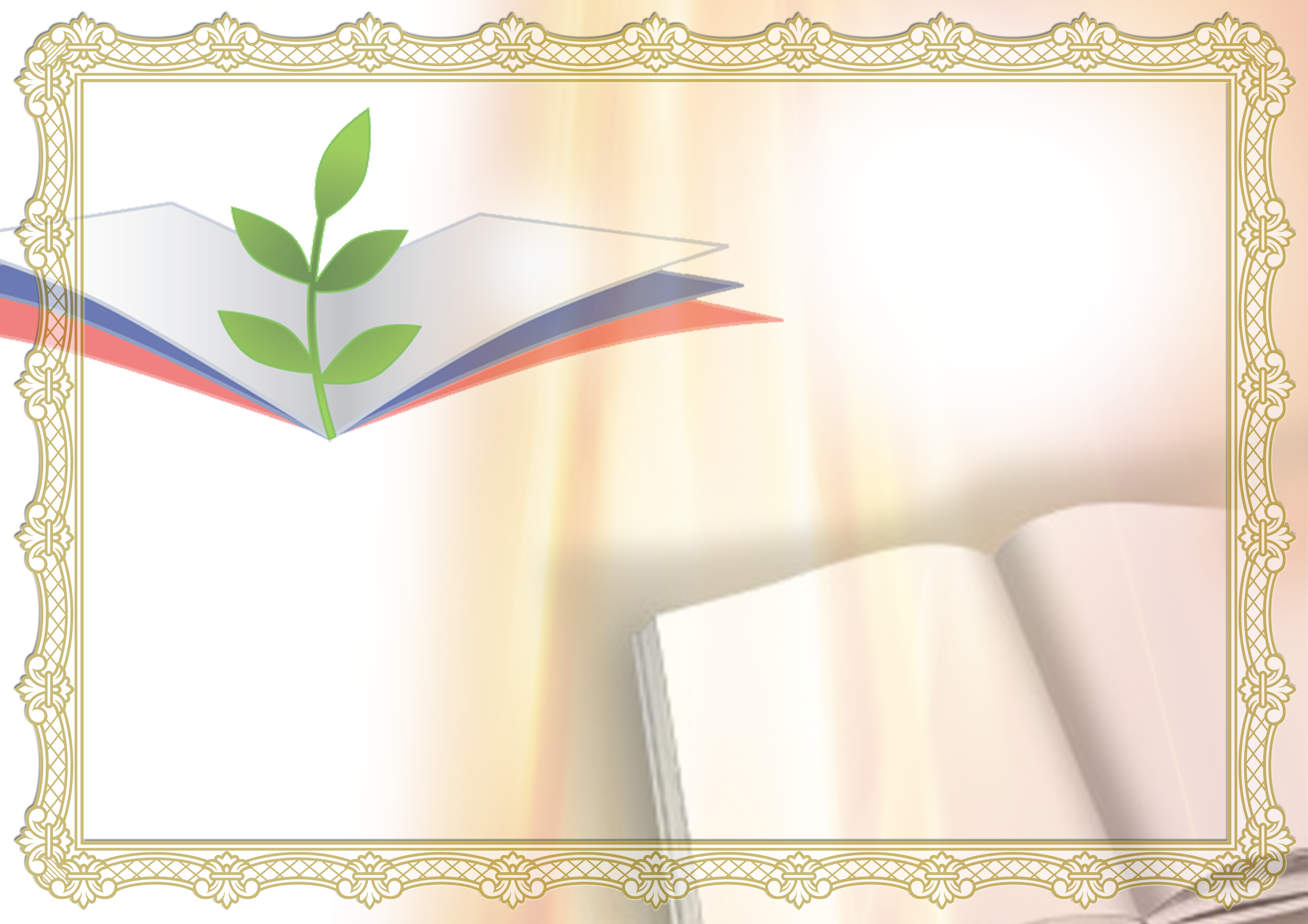 сборник тезисовX юбилейной педагогическойнаучно-практической конференцииСОВРЕМЕННОЕ ПРОФЕССИОНАЛЬНОЕОБРАЗОВАНИЕ: НОВЫЕ КОНТЕКСТЫ – НОВЫЕ РЕШЕНИЯКомпьютерный набор авторовУПРАВЛЕНИЕ ОРГАНИЗАЦИЕЙ ПРОФЕССИОНАЛЬНЫХ ПРОБ ОБУЧАЮЩИХСЯ ОБЩЕОБРАЗОВАТЕЛЬНЫХ ОРГАНИЗАЦИЙМатериалы презентации практикиВерстка  И.В. ГлуховаПодписано к печати 13.06.2018. Формат 6084 1/16Уч. изд. л. 10,64    Тираж 40 экз.	   Печать оперативнаяБПОУ «Омский АТК»644024, Омск, ул. Гагарина, 10Соглашение о сотрудничестве .............................................................................4Договор о сотрудничестве в сфере образования ................................................7Положение  «Об организации и проведении  профессиональных проб для обучающихся общеобразовательных школ» на базе БПОУ «Омский АТК»...10Приказы ..................................................................................................................18График проведения профессиональных проб в БПОУ «Омский АТК» ..........21Инфраструктурный лист Профессиональная проба «Изготовление болта» ...22Программа профессиональной пробы для учащихся 8-х и 9-х классов«Вождение автомобиля на тренажере» ...............................................................23Технологическая карта занятия по теме: Основы управления автомобилем в рамках профессиональной пробы «Водитель автомобиля» ..............................31Анкета .....................................................................................................................35Сертификаты ..........................................................................................................36Бюджетное профессиональное образовательноеучреждение Омской области «Омский автотранспортный колледж»Департамент образования Администрации города ОмскаАдрес: 644024, г. Омск, ул. Гагарина, д. 10Тел. (3812) 20-07-02, 20-06-92 (бух.)E-mail: office@oatk.orgАдрес: 644099, г. Омск, ул.  Карла Либкнехта, 33Тел/факс: (381-2) 20-11-92E-mail: obrazovanie@admomsk.ruДиректорДиректор_______________/ Л.В. Гурьян/_______________/ И.Б. Елецкая./М.П.М.П.БПОУ «Омский АТК»644024, г. Омск, ул. Гагарина, д. 10 
тел. (381-2)20-07-02 факс (381-2)20-14-50эл.почта: office@oatk.orgcайт в сети Интернет: http://oatk.orgИНН/КПП: 5503020161/550301001Р/с 40601810300003000003Минфин России по Омской области (БПОУ «Омский АТК» л/сч. 010220688)Отделение Омск, г. ОмскБИК 045209001КБК 01000000000000000130 – БУ «Областной центр профориентации и психологической поддержки населения»644001, г. Омск, ул. Куйбышева, 69тел.: 36-15-93ИНН 5504009763КПП 550401001Директор колледжа _______Л.В. ГурьянДиректор БУ «Областной центр Профориентации и психологической поддержки  населения»____________ Н.В. РыбниковаДолжностьФамилияПодписьДатаРазработалОтветственный секретарь приемной комиссии Шмидт Н.М.Согласовал Зам. директора И.В.СидоренкоСогласовал Заместитель директораО.А. ПермикинаСогласовал Юрисконсульт С.О. ДонскихПоказатели эффективностиколичество обучающихся, сделавших осознанный выбор  специальности при поступлении в колледж после прохождения профессиональных проб;количество обучающихся, прошедших профессиональные пробы;количество обучающихся, отметивших приращение знаний о содержании труда в рамках моделируемой профессиональной деятельности; количество образовательных организаций, сотрудничающих с колледжем в процессе организации и проведения профессиональных проб;количество обучающихся, отметивших положительное отношение к процессу прохождения профессиональных проб;количество обучающихся выполнивших задание профессиональной пробы успешно, в полном объеме.№ п/пДата введения измененийОснование для внесенияизмененииНомера страницНомера страницНомера страницПодпись лица, внесшего изменение№ п/пДата введения измененийОснование для внесенияизмененииЗамененных Новых Аннулиро-ванныхПодпись лица, внесшего изменение12345671.2.3.4.5.Дата ежегодной актуализацииРезультаты актуализацииПодпись разработчикаРасшифровка подписи    Наименование профессиональной пробы Ответственные за проведение профессиональной пробыВождение автомобиля Вороной Ю.А.Изготовление болтаМакаровский К.Н.Сварка горизонтального и вертикального швовВагнер Н.А. №Мероприятие20.10.201715.11.201724.11.201718.12.201819.12.201820.12.201816.02.201830.03.201810.04.201818.04.201824.04.20181Профпробы для участников Дня  открытых дверей 2Профпробы для учащихся  БОУ г. Омска «СОШ №33»3Профпробы в рамках чемпионата  WORLDSKILLS RUSSIA)4Профпробы для учащихся  БОУ г. Омска «СОШ №142»5Профпробы для учащихся  БОУ г. Омска «СОШ №101»6Профпробы для учащихся  БОУ г. Омска «СОШ  №71»Место проведенияУчебно- производственные мастерские кабинет №124Руководитель Отдела практик и производства Тенякова Светлана АнатольевнаМастер производственного  обучения Макаровский Константин НиколаевичКоличество участников6Количество рабочих мест6Оборудование, инструменты, мебель и расходные материалыОборудование, инструменты, мебель и расходные материалыОборудование, инструменты, мебель и расходные материалыОборудование, инструменты, мебель и расходные материалыОборудование, инструменты, мебель и расходные материалы№НаименованиеСсылка на сайт с техническими характеристикамиЕд измеренияКол-во1Универсальный токарный станок SPC-900PAhttp://rustan.ru/tokarniy-stanok-proma-spc-900pa.htmшт13Тележка инструмен-тальная двух ярусная http://www.100verstakov.ru/ http://www.100verstakov.ruшт14Штангенциркуль на 125 ммhttp://91tools.ru/index.php?chp=showgood&num=7039шт15Резец отрезной ВК 8https://omsk.tiu.ru/p64184834-rezets-otreznoj-25h16h140;all.html?_openstat=tiu_prosale%3B%D1%84%D1%80%D0%B5%D0%B7%D1%8B%3B%D0%A0%D0%B5%D0%B7%D0%B5%D1%86+%D0%BE%D1%82%D1%80%D0%B5%D0%B7%D0%BD%D0%BE%D0%B9+25%D1%8516%D1%85140+%D0%A25%D0%9A10%2C+%D0%92%D0%9A8%2C+%D0%A215%D0%9A6%3Btagшт16Резец проходной отогнутый http://omsk.m-instrument.ru/catalog/item/rezec-prohodnoy-otognutyy-vk8-2516140шт17Резец проходной упорный https://omsk.tiu.ru/p84269789-rezets-prohodnoj-upornyj.html8Маслёнкаhttp://91tools.ru/index.php?chp=showgood&num=52239Крючок для уборки стружкиНа усмотрение  организатора 10Щетка сметкаНа усмотрение организатора11Урна для мусораhttp://russnabjenie.ru/index.php?productID=104512Шестигранник ГОСТ 8560-78 сталь 3https://ekb.metalloprokat.ru/price/price_8142152.htmlСпец. одеждаСпец. одеждаСпец. одеждаСпец. одеждаСпец. одежда Халат рабочий, очки, кепкаhttp://www.sirius55.ru/product.php?id=125шт1Организация-разработчик: Бюджетное профессиональное образовательное учреждение Омской области«Омский автотранспортный колледж»Программа профессиональной пробы: «Вождение автомобиля на тренажере» Авторы-составители: Пермикина Оксана Анатольевна, заместитель директора бюджетного профессионального образовательного учреждения Омской области«Омский автотранспортный колледж»; Комиссаров Дмитрий Сергеевич, инженер ТСО Центра развития ИКТ  бюджетного профессионального образовательного учреждения Омской области «Омский автотранспортный колледж»; Вороной Юрий Алексеевич, мастер производственного обучения бюджетного профессионального образовательного учреждения Омской области«Омский автотранспортный колледж».Область применения программы профессиональной пробы: Техника и технологии наземного транспорта (профессия Водитель автомобиля) Аннотация Программа профессиональной пробы знакомит учащихся 8-х, 9-х классов с профессией «Водитель автомобиля». Профессия водителя на сегодняшний день на рынке труда является одной из самых востребованных. Водитель, имеющий разные категории водительских прав может работать на любых видах автомобилей, а также на автобусах: водителем общественного транспорта или маршрутного такси, личным водителем.Участие в профессиональной пробе способствует формированию у обучающихся представления о специфике профессии водителя автомобиля, получению первоначальных умений профессиональной деятельности. В ходе профессиональной пробы обучающимся предоставляется возможность получить представление о составе и расположении органов управления и контрольно-измерительных приборах автомобиля, освоить правильную посадку в транспортном средстве, приемы запуска и остановки двигателя, приемы управления автомобилем на закрытом автодроме и на городских улицах в  виртуальном режиме.Результатом участия в профессиональной пробе будет самостоятельное управление автомобилем в виртуальном режиме автоматизированного автодромаПродолжительность программы: Программа рассчитана на 6 академических часов в группах численностью 5-6 человек Количество страниц программы: 8 с. № п/пТемыКоличество часов (академических)1 Специфика профессиональной деятельности водителя. Профессиограмма «Водитель автомобиля» 12 Знакомство с машиной  13 Основы  управления автомобилем. 24 Маневрирование на закрытом автодроме и на городских улицах в виртуальном режиме2Итого Итого 6Этап занятияСодержание деятельностипедагогаСодержание деятельности участников профессиональной пробыВремя, отведенное на выполнение этапа/упражненийМотивационно-целевой этап(Вводный инструктаж)Сообщает тему занятияОбъясняет место и назначение приемов управления автомобилем в структуре профессиональной деятельности водителя.Проводит беседу с учащимися с целью выявления возможного опыта управления различными транспортными средствами  в реальном или виртуальном режимах. Организует беседу, в ходе которой совместно с учащимися формулируют цель занятия.Объясняет задачи и способы их реализации на занятии.Доводит до сведения обучающихся информацию об автоматизированном контроле их действий на тренажере, параметрах, по которым происходит автоматическая фиксация ошибок при вождении.Актуализирует знания по технике безопасности при работе на тренажереПринимают участие в беседе, сообщают об имеющемся опыте, делают предложения по формулировке цели.Задают уточняющие вопросы по содержанию материала5 минутОперационно-содержательный этап.(Текущий инструктаж)Объясняет сущность упражнений на работу с педалями. Комментирует иллюстрации к текстовой информации о положении ног при работе с педалями. Осуществляет текущий инструктаж в ходе индивидуальных обходов учащихся, корректирует b[ действия с учетом допущенных ошибок при работе с педалями на автотренажере.Объясняет сущность упражнений на руление базового и повышенного уровней сложности. Комментирует иллюстрации к текстовой информации о положении рук при работе с рулем. Осуществляет текущий инструктаж в ходе индивидуальных обходов учащихся, корректирует действия учащихся с учетом допущенных ошибок. Организация перерыва3.	Объясняет сущность упражнений на переключение передач базового и повышенного уровней сложности. Комментирует иллюстрации к текстовой информации о способах переключения передач, о работе с коробкой передач. Осуществляет текущий инструктаж в ходе индивидуальных обходов учащихся, корректирует действия учащихся с учетом допущенных ошибок.Объясняет сущность упражнений на отработку приемов парковки и разворотов базового и повышенного уровней сложности. Комментирует иллюстрации к текстовой информации.Осуществляет текущий инструктаж в ходе индивидуальных обходов учащихся, корректирует действия учащихся с учетом допущенных ошибокОсваивают приемы работы с педалями.Изучают  текстовый материал с иллюстрациями на мониторе тренажера. Слушают объяснения мастера производственного обученияПросматривают видеоролик на мониторе тренажераВыполняют упражнения на работу с педалями (в стоящей машине).Осваивают приемы руления2.1. Изучают  текстовый материал с иллюстрациями на мониторе тренажера. Слушают объяснения мастера производственного обучения2.2. Просматривают видеоролик на мониторе тренажера2.3. Выполняют упражнения на  отработку приемов руления:          Упражнения базового уровня сложности (выполняют все учащиеся)Руление без отрыва рук;Руление перехватом.Поворот руля на 120; Руление перехватом от упора до упора          Упражнение повышенного уровня сложности (данное упражнение выполняется учащимися, по желанию, в соответствии с  индивидуальными возможностями и потребностями)Управление автомобилем на площадке «змейка» с комбинированием способов руленияПерерывОсваивают приемы переключения передач3.1. Изучают  текстовый материал с иллюстрациями на мониторе тренажера. Слушают объяснения мастера производственного обучения3.2. Просматривают видеоролик на мониторе тренажера3.3. Выполняют упражнения на  отработку приемов переключения передач          Упражнения базового уровня сложности (выполняют все учащиеся):Разгон;Движение по прямой с переключением передач в восходящем и нисходящем порядке;Переход на низшую передачу;Торможение.          Упражнения повышенного уровня сложности (данные упражнения выполняется учащимися, по желанию, в соответствии с  индивидуальными возможностями и потребностями):Движение передним ходом по кольцевому маршруту;Разгон и торможение с остановками. Осваивают различные виды парковок и разворотовИзучают  текстовый материал с иллюстрациями на мониторе тренажера. Слушают объяснения мастера производственного обучения4.2.    Просматривают видеоролик на мониторе тренажера4.3. Выполняют упражнения на  отработку приемов парковки в заданном месте и разворотов:Упражнения базового уровня сложности (выполняют все учащиеся):Парковка параллельно тротуару;РазворотУпражнения повышенного уровня сложности (данные упражнения выполняется учащимися, по желанию, в соответствии с  индивидуальными возможностями и потребностями):Парковка под углом 45 градусов и развороты, выполняемые последовательноПарковка под углом 90 градусов и развороты, выполняемые последовательно.20 минут20 минут10 минут20 минут20 минутОценочно-рефлексивный этап(Заключительный инструктаж)Анализирует индивидуальную статистику ошибок при вождении по каждому ученику.Сообщает положительные результаты выполнения упражнений, освоенные приемы управления автомобилем по каждому ученику и типичные ошибки, встречающиеся у большинства участников профессиональной пробы и способы их устранения.Организует рефлексию с использованием приема «Заверши высказывание».Делает установку на содержание следующего занятия в рамках профессиональной пробы по теме «Маневрирование на закрытом автодроме и на городских улицах в виртуальном режиме» Знакомятся с результатами автоматической фиксации ошибок, допущенных при выполнении упражнений.Осуществляют рефлексию своей деятельности на занятии, выбирая и дополняя высказывания:сегодня я узнал…было интересно…было трудно…я выполнял задания…я понял, что…теперь я могу…я почувствовал, что…я приобрел…я научился…у меня получилось …я смог…я попробую…меня удивило…самым сложным было…мне захотелось…5 минутНазвание профессиональной пробыВаша оценкаВождение автомобиляИзготовление болтаСварка горизонтального и вертикального швов